7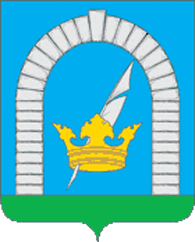 СОВЕТ ДЕПУТАТОВПОСЕЛЕНИЯ РЯЗАНОВСКОЕ В ГОРОДЕ МОСКВЕРЕШЕНИЕОт 31.01.2023 № 6/47О внесении изменений и дополнений в решение Совета депутатов поселения Рязановскоеот 15.11.2011 № 4/25 «Об утвержденииПоложения о старшем по дому (группе домов) и прилегающей придомовой территориив поселении Рязановское»        В соответствии с постановлением Правительства Москвы от 13.04.1999 № 328 «О мерах по привлечению жителей города Москвы к сохранности жилищного фонда, обеспечению комфортной среды в многоквартирных домах и стимулированию граждан, выполняющих обязанности старших по дому и старших по подъезду (в редакции постановления Правительства  Москвы от 07.12.2021 № 1901-ПП), ст. 27 Федерального закона от 06.10.2003 № 131-ФЗ «Об общих принципах организации местного самоуправления в Российской Федерации», ст. 21 Закона города Москвы от 06.11.2002 № 56 «Об организации местного самоуправления в городе Москве», ст. 32 устава поселения РязановскоеСОВЕТ ДЕПУТАТОВ ПОСЕЛЕНИЯ РЯЗАНОВСКОЕ РЕШИЛ:1. Внести в решение Совета депутатов поселения Рязановское от 15.11.2011 № 4/25 «Об утверждении Положения о старшем по дому (группе домов) и прилегающей придомовой территории в поселении Рязановское» (в редакции решения Совета депутатов поселения Рязановское от 15.09.2015 №7/15, от 10.10.2017 №2/45) следующие изменения:1.1. Пункт 6 Положения изложить в следующей редакции:«6. Форма стимулирования граждан, выполняющих обязанности старшего по дому6.1. Стимулирование граждан, выполняющих обязанности старшего по дому, осуществляется в соответствии с постановлением Правительства Москвы                         от 13.04.1999 № 328 «О мерах по привлечению жителей города Москвы к сохранности жилищного фонда, обеспечению комфортной среды в многоквартирных домах и стимулированию граждан, выполняющих обязанности старших по дому и старших по подъезду (в редакции постановления Правительства  Москвы от 07.12.2021 № 1901-ПП) в форме предоставления им мер социальной поддержки (компенсационных выплат), предусматривающих освобождение от платы за пользование жилым помещением (плата за наем) и содержание жилого помещения в пределах ставок и цен, утвержденных Правительством Москвы и утвержденных в порядке, установленном Правительством Москвы, и размера стандарта нормативной площади жилого помещения, используемой для расчета субсидий на оплату жилого помещения и коммунальных услуг, при условии включения гражданина, выполняющего обязанности старшего по дому, в список граждан, выполняющих обязанности старшего по дому, для их стимулирования, оформленный правовым актом администрации поселения Рязановское». 2. Опубликовать настоящее решение в бюллетене «Московский муниципальный вестник», разместить на официальном сайте органов местного самоуправления поселения Рязановское в сети Интернет.3. Контроль за исполнением настоящего решения возложить на главу поселения Рязановское Улыбышева И.О.Глава поселения 									     И.О. Улыбышев